Čítanie 4. ročník 21.4.2020 Úloha1: Prečítaj si pozorne text následne vypracuj úlohy.Čitateľ komiksovDaniel HevierPod lavicou cez hodinyčítam komiksy.Čomu z toho nerozumiem to si domyslím.Darmo do mňa všetci hustiaSú to nezmysly.Ja viem svoje najradšej mám iba komiksy.Zloduch Pedro zhltol práve drahé rubíny.To je mela Z úst mu plynúprázdne bubliny.Pod lavicou cez hodinyČítam komiksy.Čomu z toho nerozumiem to si domyslím.Trniem hrôzou Mafiózopráve zloduch preč.Najlepšia je komiksová obrázková reč.Úloha2: Nájdi v básni tieto slová: komiksy, bubliny, obrázková reč. Prepíš ich do zošita, alebo na papier a vysvetli ich význam. Úloha3: Čítal si už aj ty nejaké komiksy? Skús si doma vytvoriť svoj vlastný komiks v zošite. Definícia komiksu NAUČIŤ SA !!!Komiks je obrázkový kreslený seriál. Obyčajne zobrazuje príbeh s humorným alebo dobrodružným obsahom. To, čo hovoria literárne postavy, býva umiestnené v tzv. bublinách, ktoré vychádzajú z ich úst. Slovenský jazyk 4. ročník 21.4 2020Úloha1:Vyhľadaj a zafarbi podstatné meno v riadku( je bez predložky). Urč gramatické kategórie.Úloha2:  Pomenuj  obrázok a slovo napíš v tvare s predložkou s, so.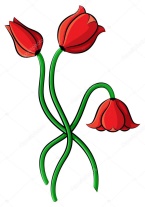 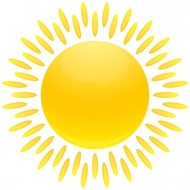 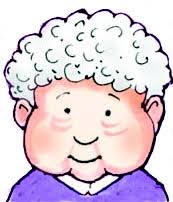 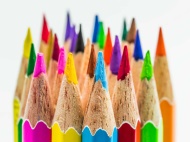 ........................         ........................	 . .......................	      ...................Podstatné mená sú v ....................................... (pád).3. Vyber a doplň do vety správne napísané podstatné meno. Utvor vhodný tvar podstatného mena.Z .................. krv už netiekla.(bivol, bizón)  Mäso k obedu mali z .............. .(kobila, býček)  V lese som mala strach zo ..................... .(zmija, siseľ) Krásne pierko z .................ľahúčko klesalo k zemi. (lastovyčka, výr)  Mamina uvarila výbornú polievku z ......................(jarabica, sovyčka)Doplnené podstatné mená sú v ...........................................(pád) PODSTATNÉ MENORODČÍSLOPÁDNSEWRSOMÁROVIYLJKKUPECPCOVDRASHGOTRHOVNÍKOMKJDRTLKQAOQNJHPOBUVNÍKARKVOINMKOŇOVINCVIRKSPOVKUPUJÚCICHANÁPNAHOPOHONIČOMCOMFEDFELČIARAINAKOMA